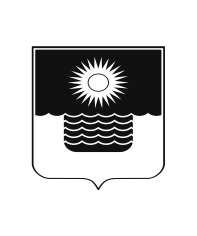 АДМИНИСТРАЦИЯ МУНИЦИПАЛЬНОГО ОБРАЗОВАНИЯГОРОД-КУРОРТ ГЕЛЕНДЖИКПОСТАНОВЛЕНИЕот 18 августа 2022 года 	                    		                 		 № 1873г. ГеленджикО предоставлении разрешения на отклонение
от предельных параметров разрешенного строительства
объекта капитального строительства на земельном участке
по адресу: г. Геленджик, ул.Дзержинского, 25Рассмотрев заявление гр-ки Степаненко Алёны Викторовны от                                         16 февраля 2022 года №1260, на основании рекомендаций комиссии по землепользованию и застройке муниципального образования город-курорт Геленджик о предоставлении разрешения на отклонение от предельных параметров разрешенного строительства объекта капитального строительства от 5 мая 2022 года, руководствуясь статьями 38, 40 Градостроительного кодекса Российской Федерации, статьями 16, 37 Федерального закона от 6 октября                            2003 года №131-ФЗ «Об общих принципах организации местного самоуправления в Российской Федерации» (в редакции Федерального закона от 30 декабря 2021 года №492-ФЗ), решением Думы муниципального образования город-курорт Геленджик от 27 июля 2010 года №466 «Об утверждении правил землепользования и застройки части территории муниципального образования город-курорт Геленджик» (в редакции решения Думы муниципального образования город-курорт Геленджик от 10 сентября 2021 года №416), решением Думы муниципального образования город-курорт Геленджик от                      26 июня 2012 года №769 «Об утверждении нормативов градостроительного проектирования муниципального образования город-курорт Геленджик»                        (в редакции решения Думы муниципального образования город-курорт Геленджик от 29 июля 2022 года №531), постановлением администрации муниципального образования город-курорт Геленджик от 1 июня 2021 года                                    № 971 «О внесении изменений в постановление администрации муниципального образования город-курорт Геленджик от 1 ноября 2019 года №2541 «Об утверждении административного регламента предоставления администрацией муниципального образования город-курорт Геленджик муниципальной услуги «Предоставление разрешения на отклонение от предельных параметров разрешенного строительства, реконструкции объекта капитального строительства» (в редакции постановления администрации муниципального образования город-курорт Геленджик от 16 сентября                             2020 года №1774), оповещением о начале публичных слушаний, заключением о результатах публичных слушаний по вопросу о предоставлении разрешения на отклонение от предельных параметров разрешенного строительства объекта капитального строительства от 5 мая 2022 года, статьями 8, 33, 72 Устава муниципального образования город-курорт Геленджик, постановляю:1. Предоставить гр-ке Степаненко Алёне Викторовне разрешение на отклонение от предельных параметров разрешенного строительства объекта капитального строительства на земельном участке, принадлежащем ей на праве общей долевой собственности, площадью 376 кв.метров, имеющем кадастровый номер 23:40:0403082:81, расположенном по адресу: г. Геленджик, ул. Дзержинского, 25, в зоне малоэтажной жилой застройки (Ж-2), в части минимальных отступов от границ земельного участка (строительство жилого дома на расстоянии 1,2 метра от межевой границы смежного земельного участка, имеющего кадастровый номер 23:40:0403082:18), в связи с тем, что конфигурация земельного участка неблагоприятна для его застройки с учетом действующих градостроительных норм.2. Разместить настоящее постановление на официальном                                 сайте администрации муниципального образования город-курорт                       Геленджик в информационно-телекоммуникационной сети «Интернет» (www.gelendzhik.org).3.Контроль за выполнением настоящего постановления возложить на заместителя главы муниципального образования город-курорт Геленджик              Грачева А.А.4. Постановление вступает в силу со дня его подписания.А.А. Богодистов, глава муниципального образованиягород-курорт Геленджик                                                                